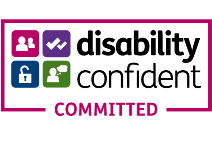 Teacher of Art– Person SpecificationIn your application, please demonstrate how you meet the following criteriaAttributesEssentialDesirableEvidenceQualificationsDegree in relevant subjectQualified Teacher Status Further professionalqualificationsLetter of ApplicationReferencesWork related experience and associated skillsAbility to teach at an appropriate level for secondary students aged between 11-16Enthusiasm for Art and teachingAbility to reflect on your teaching practice and use constructive feedback to develop.Willingness to participate in coaching and development activitiesAbility to differentiate for students of all abilities and backgrounds to ensure that they make good progress.Effective, adaptable classroom practitionerExcellent organisational/management skillsEvidence of good or outstanding practice through lesson observations and resultsEvidence that you have worked on areas for development in your current teachingLetter of ApplicationLesson ObservationInterviewReferencesPersonal Skills/Specialist KnowledgeStrong alignment with the core valuesHigh expectations of self, colleagues and studentsAbility to work on own, as part of a team and also to develop good relationships with studentsAbility to reflect on your own practice identifying strengths and areas for development.Commitment to continued professional development.Strong subject knowledge of the Art curriculum and examination specificationsCommitment to wider school life and extra-curricular activities.Awareness of current national agenda in Art teaching and educationLetter of ApplicationInterviewReferences